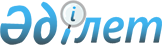 Об утверждении Положений по организации и финансированию общественных работ, профессиональной подготовки, повышения квалификации и переподготовки безработных
					
			Утративший силу
			
			
		
					Постановление Акимата Северо-Казахстанской области от 19 июля 2001 года N 38. Зарегистрировано Управлением юстиции Северо-Казахстанской области 30 июля 2001 года за N 398. Утратило силу - постановлением акимата Северо-Казахстанской области от 3 марта 2010 года N 60      Сноска. Утратило силу - постановлением акимата Северо-Казахстанской области от 3.03.2010 N 60      В соответствии с постановлением Правительства Республики Казахстан от 19 июня 2001 года N 836 "О мерах по реализации Закона Республики Казахстан от 23 января 2001 года "О занятости населения", акимат области ПОСТАНОВЛЯЕТ : 

       

1. Утвердить прилагаемые: 

      Положение по организации и финансированию общественных работ; 

      Положение по организации и финансированию профессиональной подготовки, повышения квалификации и переподготовки безработных. 

       

2. Управлению координации занятости и социальных программ обеспечить проведение организационной и методической работы по их реализации. 

      Сноска. Пункт 2 с изменениями, внесенными постановлением акимата Северо-Казахстанской области от 28.08.2007 г. N 198 ; от 12.03.2009 г. N 57 

       

3. Акимам районов и г.Петропавловска: 

      - создать необходимые условия по реализации указанных Положений; 

      - утвердить перечень предприятий и организаций, виды, объемы и конкретные условия общественных работ, размеры оплаты труда участников и источники их финансирования; 

      - в целях обеспечения занятости различных групп населения ежегодно расширять сферу применения общественных работ по приоритетным направлениям, исходя из востребованности на рынке труда района (города) и их инвестиционного вклада в экономику области; 

      - в целях формирования единой информационной базы данных рынка труда предусмотреть в срок до 1 августа 2001 года подключение уполномоченных органов по вопросам занятости города Петропавловска и районов к WEB-сайту Министерства труда и социальной защиты населения Республики Казахстан в сети Интернет. 

       

4. Решение акима области от 30 июня 2000 года N 131 "Об утверждении Положения о примерном порядке оплаты труда безработных граждан, занятых общественными работами", считать утратившим силу. 

       

5. Контроль за выполнением данного постановления возложить на первого заместителя акима области Смаилова Ж.А. 

       Сноска. Пункт 5 изменениями, внесенными постановлением акимата Северо-Казахстанской области от 28.08.2007 г. N 198 ; от 12.03.2009 г. N 57       Аким области 

Утверждено постановлением 

акимата области 

от 19 июля 2001 г. N 38 

Положение 

по организации и финансированию общественных работ 

1. Общие положения       1. Настоящее положение разработано в соответствии с Законом Республики Казахстан "О занятости населения", постановлением Правительства Республики Казахстан от 19 июня 2001 года N 836 "О мерах реализации Закона Республики Казахстан от 23 января 2001 года "О занятости населения". 

       

2. Под общественными работами понимаются виды трудовой деятельности, организуемые исполнительными органами, не требующие предварительной профессиональной подготовки работника, имеющие социально полезную направленность и выполняемые гражданами по направлению уполномоченных органов по вопросам занятости для обеспечения их временной занятостью. 

      2-1. Уполномоченный орган – это структурное подразделение местных исполнительных органов, обеспечивающее содействие занятости населения и социальную защиту от безработицы на региональном уровне (далее – уполномоченный орган). 

       Сноска. Пункт 2 изменениями, внесенными постановлением акимата Северо-Казахстанской области от 28.08.2007 г. N 198 

       

3. На лиц, участвующих в оплачиваемых общественных работах, распространяются трудовое законодательство Республики Казахстан, законодательство Республики Казахстан о пенсионном, социальном обеспечении и страховании. 

       Сноска. Пункт 3 в редакции постановления акимата Северо-Казахстанской области от 28.08.2007 г. N 198 

       

4. Правилами не регулируются правоотношения по привлечению к общественным работам, предусмотренные уголовным и административным законодательствами. 

       

5. К общественным работам не относятся виды деятельности, связанные с необходимостью срочной ликвидации последствий аварий, стихийных бедствий, катастроф и других чрезвычайных ситуаций. 

       

6. Уполномоченные органы направляют безработных на общественные работы с их согласия. 

       Сноска. Пункт 6 изменениями, внесенными постановлением акимата Северо-Казахстанской области от 28.08.2007 г. N 198 

       

7. Виды оплачиваемых работ: 

      1) помощь организациям жилищно-коммунального хозяйства в уборке территорий городов, населенных пунктов, промышленных предприятий; 

      2) строительство и ремонт дорог, прокладка водопроводных, газовых, канализационных и других коммуникаций, укладка брусчатки и бордюрного камня, а также заготовка необходимых для этих работ подсобного материала (строительного камня, щебня, плит, песка и т.д.); 

      Текущий ремонт дорог в населенных пунктах (засыпка ям и выбоин подручным материалом, установка отмосток, ремонт подъездных путей); 

      3) проведение мелиоративных работ, а также работ, связанных с весенне-осенними паводками"; 

      4) участие в строительстве, реконструкции и капитальном ремонте жилья; 

      Оказание помощи по подготовке к зиме, ремонту и выполнению строительных работ на объектах социального и культурного назначения (дома культуры, объекты здравоохранения (больницы, фельдшерско-акушерские пункты) и образования, являющихся коммунальной собственностью, арендованные здания для аппаратов акимов сельских округов и других бюджетных организаций, если на эти цели не предусмотрены средства в местных бюджетах или их недостаточно для поддержки объектов в надлежащем состоянии); 

      5) восстановление историко-архитектурных памятников, комплексов и заповедных зон; 

      6) экологическое оздоровление регионов (озеленение и благоустройство территорий, сохранение и развитие лесопаркового хозяйства, зон отдыха и туризма, отлов бродячих животных); 

      7) участие в подготовке спортивных мероприятий, юбилейных торжеств, мероприятий, посвященных государственным праздникам, в том числе и выполнение подсобных работ в строительстве ледовых городков; 

      8) участие в проведении республиканских и региональных общественных кампаний (опросов общественного мнения, переписи населения, статобследования по вопросам занятости и социальной защиты населения); 

      9) помощь в доставке и разгрузке угля, заготовка дров и кормов для малообеспеченных слоев населения и одиноко проживающих престарелых, вновь прибывших оралманов, а также предприятий коммунальной собственности и объектов соцкультбыта города и районов; 

      10) помощь в переписи домашних хозяйств и в составлении похозяйственных книг; 

      11) охрана значимых объектов социально-культурного назначения, а также пустующих зданий, находящихся в коммунальной собственности акима района. 

      12) временная помощь в организационной работе по паспортизации населения, проживающего в отдаленных населенных пунктах (помощь по сбору и оформлению необходимых документов для паспортизации населения). 

      13) участие в отрядах содействия правоохранительным органам в обеспечении общественного порядка в сельских населенных пунктах. 

       14) исключен постановлением акимата Северо-Казахстанской области от 12.03.2009 г. N 57 

      15) проведение разовых работ (подготовка к праздничным дням и юбилейным датам) по организации досуга детей, подростков, молодежи через детско-подростковые клубы. 

      16) благоустройство и охрана территорий парков, скверов. 

      17) благоустройство кладбищ, свалок, в том числе организация сбора отходов. 

      18) работа в качестве истопника на период отопительного сезона бюджетных организаций и государственных учреждений. 

      19) уход за больными одинокими престарелыми гражданами (покупка продуктов, медикаментов, уборка помещения, побелка стен, покраска полов, стирка белья, посадка, прополка и уборка овощей). 

      Примечание: подпункты 6, 11, 17,18 и 19 применяются в случае отсутствия соответствующих единиц в штатных расписаниях организаций и учреждений и если на эти цели не предусмотрены средства в местных бюджетах. 

      20) Оказание помощи в выявлении бесхозяйного недвижимого имущества; 

      20-2) выполнение поручений по приему и обустройству оралманов; 

      20-3) оказание помощи в делопроизводстве по обращениям на государственном языке; 

      20-4) оказание помощи в обработке и подготовке к хранению документации; 

      20-5) оказание помощи по вопросам занятости и сбору необходимых документов при назначении государственных пособий семьям, имеющим детей до 18 лет; 

      21) в зависимости от потребностей местные исполнительные органы могут расширять и дополнять виды общественных работ другими видами работ в соответствии с действующим законодательством Республики Казахстан. 

      Сноска. Пункт 7 изменениями, внесенными постановлениями акимата СКО от 19 декабря 2002 года N 195 ; от 31 марта 2003 года N 71 ; от 28 марта 2006 N 57 . 

       

8. Общественные работы организуются путем создания временных рабочих мест и имеют следующие особенности: 

      Сноска. Пункт 8 изменениями, внесенными постановлением акимата Северо-Казахстанской области от 28.08.2007 г. N 198 

      1) предназначены специально для безработных; 

      2) количество рабочих мест практически не ограничено, работы носят временный характер и для их организации не могут быть использованы постоянные рабочие места и вакансии; 

      3) возможность организовать работы на условиях неполного рабочего дня и по гибкому графику; 

      4) экономическая, социальная и экологическая полезность для региона; 

      5) предоставляется возможность временного трудоустройства лицам, не имеющим специального образования; 

      6) частота направления безработных граждан на общественные работы не ограничена. Безработные могут быть направлены на общественные работы в соответствии с их желанием и возможностями уполномоченного органа, организующего эти работы в соответствии с трудовым законодательством, а их продолжительность регулируется по соглашению с работодателем; 

      7) в случае предоставления гражданину постоянной (подходящей) работы трудовой договор на выполнение общественных работ подлежит расторжению со дня подачи работником заявления о расторжении трудового договора. Администрация предприятия обязана в трехдневный срок поставить в известность об этом уполномоченный орган с указанием оснований расторжения трудового договора; 

      8) общественные работы являются подходящими, если они не связаны с переменой места жительства без согласия гражданина, для следующих категорий граждан: 

      - впервые ищущих работу (ранее не работавших), не имеющих профессии (специальности); 

      - отказавшиеся повысить квалификацию по имеющейся профессии (специальности) или получить смежную; 

      - состоящие на учете в уполномоченных органах занятости более 18 месяцев; 

      - обратившиеся в уполномоченные органы занятости по вопросу трудоустройства после окончания сезонных работ. 

      Сноска. Пункт 8 дополнен подпунктом 8) в соответствии постановлением акимата СК области от 19 декабря 2002 года N 195 . 

2. Организация общественных работ       9. Общественные работы организуются местными исполнительными органами в организациях коммунальной собственности и финансируются из средств местных бюджетов. Общественные работы, проводимые на предприятиях частной формы собственности, финансируются за счет средств работодателей. 

      В случае отсутствия предприятия, организация общественных работ возлагается на акимов сельских округов. 

       

10. В соответствии с региональными программами занятости населения местные исполнительные органы принимают постановления об организации и объемах общественных работ за счет средств местного бюджета. 

       

11. В постановлениях местных исполнительных органов: 

      определяются спрос и предложение на общественные работы; 

      утверждается перечень работодателей, которые будут проводить общественные работы, виды, объемы и конкретные условия общественных работ, размеры оплаты труда работников и источники их финансирования. 

       Сноска. Пункт 11 изменениями, внесенными постановлением акимата Северо-Казахстанской области от 28.08.2007 г. N 198 

       

12. По постановлению местных исполнительных органов уполномоченные органы заключают с работодателем договор на выполнение общественных работ. Заключенный договор определяет права и обязанности сторон, при этом указываются виды работ, сроки их выполнения и условия, определенные трудовым договором. 

      С каждым участником общественных работ заключается трудовой договор, в котором указывается вид и объем работы, размер ежемесячной заработной платы, сроки ее выдачи, и в котором работодатель обязуется: 

      - произвести инструктаж по технике безопасности персонально с каждым участником общественных работ; 

      - обеспечить спецодеждой, инструментом, оборудованием в соответствии с трудовым законодательством; 

      - в случае причинения ущерба здоровью во время выполнения общественных работ возместить работнику ущерб в соответствии с законодательством. 

       Сноска. Пункт 12 изменениями, внесенными постановлением акимата Северо-Казахстанской области от 28.08.2007 г. N 198 

       

13. При проведении государственных закупок работ и услуг, не связанных с ликвидацией последствий аварий, стихийных бедствий, катастроф и других чрезвычайных ситуаций, ведением научных разработок и экспериментов, в конкурсную документацию включаются требования о привлечении безработных к общественным работам, не требующим предварительной профессиональной подготовки работника и перечень таких работ. 

      Участник конкурса в своей конкурсной заявке в обязательном порядке указывает объем (количество) работ, не требующих предварительной профессиональной подготовки и количество безработных, привлекаемых к общественным работам. 

      Стоимость общественных работ при заключении договора с победителем конкурса организатор конкурса указывает в договоре отдельной строкой. 

      Организатор конкурса в течение пяти рабочих дней со дня регистрации договора информирует уполномоченный орган по вопросам занятости района (города), на территории которого будут выполняться работы, о заключенных договорах, с указанием стоимости общественных работ, наименования подрядчика(ов), перечня работ, отнесенных к общественным, количества безработных, привлекаемых подрядчиком. 

      Победитель конкурса - подрядчик, обязан довести до уполномоченных органов по вопросам занятости сведения о перечне общественных работ, не требующих предварительной профессиональной подготовки, сумме средств, выделяемых на их организацию, потребности в безработных и заключить типовой договор на выполнение общественных работ. 

      Уполномоченный орган по вопросам занятости направляет безработных подрядчику в соответствии с потребностью, указанной в информации организатора конкурса и подрядчика. 

       

14. Работодатели, желающие организовать у себя общественные работы за счет собственных средств, подают заявки в местные исполнительные органы. 

3. Направление безработных на общественные работы       15. Направление безработных на общественные работы осуществляется уполномоченным органом по решению местных исполнительных органов. 

       Сноска. Пункт 15 изменениями, внесенными постановлением акимата Северо-Казахстанской области от 28.08.2007 г. N 198 

       

16. Направление безработных на общественные работы осуществляется уполномоченным органом в порядке очередности согласно дате регистрации. 

       Сноска. Пункт 16 изменениями, внесенными постановлением акимата Северо-Казахстанской области от 28.08.2007 г. N 198 

       

17. Приоритетное право участия в общественных работах имеют безработные, входящие в целевые группы населения. 

       Сноска. Пункт 17 изменениями, внесенными постановлением акимата Северо-Казахстанской области от 28.08.2007 г. N 198 

       

18. Между работодателем и участником общественных работ, заключается трудовой договор в соответствии с трудовым законодательством. 

       Сноска. Пункт 18 изменениями, внесенными постановлением акимата Северо-Казахстанской области от 28.08.2007 г. N 198 

       

19. Участники общественных работ, самовольно, без уважительной причины прекратившие участие в них, повторно могут направляться только по истечении трех месяцев со дня повторной регистрации в уполномоченном органе. 

       Сноска. Пункт 19 изменениями, внесенными постановлением акимата Северо-Казахстанской области от 28.08.2007 г. N 198 

4. Оплата труда граждан, занятых на общественных работах       20. Оплата труда участников общественных работ, в зависимости от выполняемых видов, тарифицируется в соответствии с постановлением Правительства Республики Казахстан от 29 декабря 2007 года № 1400 «О системе оплаты труда гражданских служащих, работников организаций, содержащихся за счет средств государственного бюджета, работников казенных предприятий». По видам работ, не входящим в утвержденный перечень работ оплата труда тарифицируется по идентичности" (приложение «Об оплате труда участников общественных работ, в зависимости от выполняемых видов работ» к Положению по организации и финансированию общественных работ). 

      Сноска. Пункт 20 в редакции постановления акимата СК области от 19.12.2002 г. N 195; с изменениями, внесенными постановлением акимата Северо-Казахстанской области от 28.08.2007 г. N 198 ; от 12.03.2009 г. N 57 

       

21. Начисленная за участие в общественных работах заработная плата включая обязательные отчисления в накопительный пенсионный фонд облагается налогами в установленном законодательством порядке. 

       

22. Выплата социального пособия по временной нетрудоспособности, возмещение вреда, причиненного увечьем или иным повреждением здоровья, участникам общественных работ, производятся работодателем в соответствии с действующим трудовым законодательством. 

      Сноска. Пункт 22 изменениями, внесенными постановлением акимата Северо-Казахстанской области от 28.08.2007 г. N 198 

5. Источники и порядок финансирования общественных работ       23. Финансирование общественных работ осуществляется за счет средств местных бюджетов районов и города Петропавловска, утвержденных на соответствующий финансовый год. 

       

24. Выделение средств из местных бюджетов на оплату труда граждан, занятых на общественных работах, производится согласно разработанных мероприятий, другие затраты на организацию работ, проведение и предоставление гарантий и компенсаций производятся за счет средств предприятий и организаций, для которых они выполняются в соответствии с трудовым законодательством. 

       Сноска. Пункт 24 изменениями, внесенными постановлением акимата Северо-Казахстанской области от 28.08.2007 г. N 198 

       

25. Работодатели (если таковые отсутствуют - акимы сельских округов), организующие оплачиваемые общественные работы за 5 дней до окончания отчетного месяца, представляют в местные уполномоченные органы в установленном законодательном порядке отчет о видах работ, количестве безработных, принявших участие в общественных работах, об учете рабочего времени, о начисленной заработной плате. 

      Сноска. Пункт 25 в редакции постановления акимата СК области от 19.12.2002 г. N 195 ; с изменениями,внесенными постановлением акимата Северо-Казахстанской области от 28.08.2007 г. N 198 

       

26. Районные (городской) уполномоченные органы проверяют отчеты работодателей (акимов сельских округов), где проводятся оплачиваемые общественные работы, определяют объем необходимых средств на финансирование и направляют заявку на финансирование в финансовые органы до 1 числа каждого месяца. Заявка на финансирование за декабрь месяц представляется в финансовые органы не позднее 27 декабря текущего года. 

      Сноска. Пункт 26 изменениями, внесенными постановлением акимата СК области от 19 декабря 2002 года N 195 ; от 28.08.2007 г. N 198 

       

27. Финансовые органы на основании заявок уполномоченных органов открывают финансирование согласно сметы расходов местных бюджетов на соответствующий год по программе 258 30 31 "Общественные работы". 

       Сноска. Пункт 27 изменениями, внесенными постановлением акимата Северо-Казахстанской области от 28.08.2007 г. N 198 

       

28. Районные (городской) уполномоченные органы после поступления средств на текущий счет в течение двух дней перечисляют средства на счета работодателей, организующих оплачиваемые общественные работы или личные счета их участников. 

       Сноска. Пункт 28 изменениями, внесенными постановлением акимата Северо-Казахстанской области от 28.08.2007 г. N 198 

6. Контроль за порядком организации и финансирования 

общественных работ       29. Районные (городской) уполномоченные органы ежемесячно представляют отчеты в областное управление координации занятости и социальных программ населения по установленной форме. 

       Сноска. Пункт 29 изменениями, внесенными постановлением акимата Северо-Казахстанской области от 28.08.2007 г. N 198 ; от 12.03.2009 г. N 57 

       

30. Контроль за соблюдением работодателями и работниками трудовых договоров, заключенных на определенный срок, а также действующего трудового законодательства и Закона Республики Казахстан "О занятости населения" при выполнении общественных работ на местах осуществляется уполномоченными органами по вопросам занятости в установленном законодательством порядке. 

      Контроль за правильностью начисления оплаты труда безработным за выполненный объем работ и целевым расходованием средств направленных на организацию общественных работ осуществляется районными (городским) отделами занятости и социальных программ, их вышестоящими органами и финансовыми управлениями. 

       Сноска. Пункт 30 изменениями, внесенными постановлением акимата Северо-Казахстанской области от 28.08.2007 г. N 198 

       

31. Уполномоченный орган при организации общественных работ: 

      1) осуществляет учет безработных, участвующих в общественных работах; 

      2) ведет статистическую месячную, квартальную, полугодовую, годовую отчетности по общественным работам по форме, установленной соответствующим государственным органом по статистике; 

      3) представляет в установленные сроки статистическую отчетность по организации общественных работ в центральный исполнительный орган по вопросам занятости. 

       Сноска. Пункт 31 изменениями, внесенными постановлением акимата Северо-Казахстанской области от 28.08.2007 г. N 198 

Утверждено постановлением 

акимата области 

от 19 июля 2001 г. N 38 

Положение по организации и финансированию 

профессиональной подготовки, 

повышения квалификации и переподготовки безработных       Настоящее Положение определяет порядок организации и финансирования профессиональной подготовки, повышения квалификации и переподготовки безработных в организациях образования либо на предприятиях, имеющих право на образовательную деятельность. 

1. Общие положения       1. Профессиональная подготовка, повышение квалификации и переподготовка безработных являются мерами социальной защиты безработных и направлены на повышение их конкурентоспособности на рынке труда. 

       

2. Профессиональная подготовка, повышение квалификации и переподготовка безработных включают в себя: 

      1) подготовку (начальное профессиональное образование) безработных, не имеющих профессии, желающих приобрести профессию и работать по этой профессии; 

      2) повышение квалификации безработных (дополнительное образование) в целях совершенствования профессионального мастерства, получения более высоких разрядов (классов, категорий), изучения и освоения прогрессивной техники и технологии с учетом производственной потребности; 

      3) переподготовку (переобучение) безработных в целях получения новых профессий (специальностей), если им не может быть предложена подходящая работа по профессии (специальности) либо ими утрачена способность к выполнению работы по определенным профессиям (специальностям). 

      Цели, задачи и особенности организации обучения различных видов и форм определяются в рамках законов Республики Казахстан "О занятости населения", "Об образовании" и постановлением Правительства Республики Казахстан от 19 июня 2001 года N 836 "О мерах по реализации Закона Республики Казахстан от 23 января 2001 года "О занятости населения". 

2. Организация и проведение профессиональной подготовки, повышения квалификации и переподготовки безработных       3. Уполномоченный орган по вопросам занятости (далее - уполномоченный орган) оказывает бесплатные услуги безработным в профессиональной ориентации и осуществляет направление на профессиональную подготовку, повышение квалификации и переподготовку безработных в соответствии с региональной программой занятости населения. 

       

4. Профессиональная подготовка, повышение квалификации и переподготовка безработных производятся по направлению уполномоченного органа в организациях образования либо на предприятиях, имеющих право на образовательную деятельность в соответствии с законодательством Республики Казахстан (далее - организации). 

       

5. Отбор организаций для проведения профессиональной подготовки, повышения квалификации и переподготовки безработных производится уполномоченным органом в порядке, установленном законодательством Республики Казахстан. 

      При отборе организаций для осуществления профессиональной подготовки, повышения квалификации и переподготовки безработных уполномоченным органом учитываются: 

      1) осуществление организациями образовательной деятельности в соответствии с требованиями государственных общеобязательных стандартов; 

      2) соответствие требованиям, предъявляемым работодателем к качеству рабочей силы, а также к профессиональной подготовке, повышению квалификации и переподготовке безработных; 

      3) участие в организации производственной практики; 

      4) наличие лицензии на образовательную деятельность. 

       

6. Профессиональная подготовка, повышение квалификации и переподготовка безработных осуществляются на основе договора, за исключением случаев подготовки безработных, направляемых уполномоченным органом, в государственных учреждениях образования. Форма типового договора на оказание услуг по профессиональной подготовке, повышению квалификации и переподготовке безработных утверждается центральным исполнительным органом по вопросам занятости. 

       

7. Направление безработных на профессиональную подготовку, повышение квалификации и переподготовку осуществляется в случае, если невозможно подобрать подходящую работу из-за отсутствия у них необходимой профессиональной квалификации. Форма типового договора уполномоченного органа с безработным, направляемым на профессиональную подготовку, повышение квалификации и переподготовку, утверждается центральным исполнительным органом по вопросам занятости. 

       

8. Право пройти профессиональную подготовку, повышение квалификации и переподготовку в приоритетном порядке имеют безработные, входящие в целевые группы в соответствии с Законом Республики Казахстан "О занятости населения". 

       

9. Продолжительность профессиональной подготовки, повышения квалификации и переподготовки безработных, права и обязанности сторон договора устанавливаются в зависимости от учебной программы в соответствии с договором и не должны превышать: 

      1) при проведении первоначальной подготовки и переподготовки безработных - шести месяцев; 

      2) при повышении квалификации безработных - трех месяцев. 

       

10. Организация имеет право отчислять безработных в случаях: 

      - прогулов без уважительных причин; 

      - неуспеваемости; 

      - нарушения внутреннего порядка учебного заведения; 

      - других нарушений, предусмотренных законодательством. 

       

11. В случае отчисления безработных, проходящих профессиональную подготовку, повышение квалификации и переподготовку, организация предварительно уведомляет уполномоченный орган. При отчислении безработного организация производит перерасчет по оплате, при этом к оплате подлежит только фактически выполненный объем предоставленных услуг. 

       

12. При прекращении профессиональной подготовки, повышения квалификации и переподготовки без уважительных причин, а также отчислении из организации безработный повторно направляется на обучение только по истечении года со дня повторной регистрации в уполномоченном органе. 

       

13. Работодатель в целях комплектования рабочих мест (вакансий) квалифицированными кадрами и повышения уровня квалификации работников осуществляет меры по развитию системы профессиональной подготовки и внутрипроизводственного обучения персонала за счет собственных средств. 

       

14. Иностранные инвесторы в целях замещения иностранных специалистов безработными осуществляют их профессиональную подготовку, повышение квалификации и переподготовку на основе утвержденной программы подготовки кадров, представляемой ежегодно в уполномоченный орган в соответствии с действующим законодательством Республики Казахстан. 

3. Финансирование профессиональной подготовки, повышения квалификации и переподготовки безработных       15. Профессиональная подготовка, повышение квалификации и переподготовка безработных по направлению уполномоченного органа производится в соответствии с законодательством Республики Казахстан за счет средств местного бюджета. 

      Выделение средств на профессиональную подготовку, повышение квалификации и переподготовку безработных из средств местного бюджета осуществляется на основании региональной программы занятости. 

      В стоимость профессиональной подготовки, повышения квалификации и переподготовки безработного, кроме затрат, связанных непосредственно с обучением, включаются затраты на медицинское освидетельствование. Для безработных, направленных на профобучение из районов области включаются затраты: 

      - на проживание в размере семи месячных расчетных показателей, ежемесячно; 

      Сноска. Абзац 4 в редакции постановления акимата Северо-Казахстанской области от 20 декабря 2005 года N 317 ; с изменениями, внесенными постановлением акимата Северо-Казахстанской области от 20.01.2009 г. N 13 

      - на питание в размере 70 процентов величины прожиточного минимума, определенного Национальным Статистическим Агентством Республики Казахстан, ежемесячно; 

      - на проезд к месту обучения и обратно к месту проживания при наличии проездных документов (к месту обучения). 

      С целью замещения иностранных специалистов казахстанскими кадрами иностранные инвесторы предусматривают средства на профессиональную подготовку, повышение квалификации и переподготовку безработных в заключаемых контрактах на недропользование с компетентным органом, определяемым Правительством Республики Казахстан в соответствии с законодательством Республики Казахстан. 



      16. Расходы на профессиональную подготовку, повышение квалификации и переподготовку безработных, направленных уполномоченными органами в организации образования или на предприятия (за исключением обучения в государственных учреждениях образования), финансируются в установленном порядке согласно договорам на оказание услуг по профессиональной подготовке, повышению квалификации и переподготовке безработных в рамках местной бюджетной программы занятости. 

      Расходы, связанные с начальной профессиональной подготовкой безработных (кроме затрат на проживание, питание, медицинское освидетельствование и проезд), направляемых уполномоченным органом в государственные учреждения образования, учитываются в сметах расходов на содержание данных государственных учреждений. 

4. Контроль и отчетность       17. Уполномоченный орган по вопросам занятости осуществляет контроль за соблюдением организациями сроков обучения и конкурсных условий. Местные органы управления образованием осуществляют контроль за выполнением организациями учебных планов и программ, проводят анализ работы по организации профессиональной подготовки, повышения квалификации и переподготовки безработных и представляют информацию в уполномоченные органы по вопросам занятости. 

       

18. Уполномоченный орган при организации профессиональной подготовки, повышения квалификации и переподготовки: 

      1) осуществляет учет безработных, направленных на профессиональную подготовку, повышение квалификации и переподготовку; 

      2) ведет статистическую месячную, квартальную, полугодовую, годовую отчетности по установленной форме; 

      3) представляет в установленные сроки статистическую отчетность по организации профессиональной подготовки, повышения квалификации и переподготовки в центральный исполнительный орган по вопросам занятости. 

Приложение к Положению 

по организации и финансированию 

общественных работ <*>       Сноска. Приложение в редакции постановления акимата Северо-Казахстанской области от 19.12.2002 г. N 195 ; от 31 марта 2003 года N 71 ; с изменениями, внесенными постановлением акимата Северо-Казахстанской области от 28.08.2007 г. N 198 ; от 12.03.2009 г. N 57 

Об оплате труда участников общественных работ 

в зависимости от выполняемых видов работ 

      Примечание: 

       Сноска. Примечание с изменениями, внесенными постановлением акимата Северо-Казахстанской области от 28.08.2007 г. N 198 ; от 12.03.2009 г. N 57 

      1. Должностные оклады (ставки) работников организаций определяются путем умножения соответствующих коэффициентов, утвержденных для исчисления их должностных окладов (ставок) в зависимости от отнесения занимаемых должностей к категориям должностей и стажа работы по специальности, от присвоенных квалификационных разрядов (для рабочих) на размер базового должностного оклада, установленного Правительством Республики Казахстан. 



      Сноска. Примечание с изменениями, внесенными постановлением акимата Северо-Казахстанской области от 28.08.2007 г. N 198 ; от 12.03.2009 г. N 57 

      2. При внесении дополнений и изменений в постановление Правительства Республики Казахстан от 29 декабря 2007 года № 1400 «О системе оплаты труда гражданских служащих, работников организаций, содержащихся за счет средств государственного бюджета, работников казенных предприятий» необходимо произвести соответствующую корректировку коэффициентов и в данном приложении. 
					© 2012. РГП на ПХВ «Институт законодательства и правовой информации Республики Казахстан» Министерства юстиции Республики Казахстан
				Наименование видов работ Профессия Нормативный 

документ Разряд Тарифный коэффици- 

ент 1.Помощь организациям жилищно- 

коммунального хозяйства в уборке территорий городов, населенных пунктов уборщик территорий постановление Правительства Республики Казахстан от 29 декабря 2007 года № 1400 «О системе оплаты труда гражданских служащих, работников организаций, содержащихся за счет средств государствен-ного бюджета, работников казенных предприятий» I-II 1,39–1,49 2. Строитель- 

ство и ремонт дорог, 

прокладка водопроводных газовых, канализацион-ных и других коммуникаций, укладка брусчатки и бордюрного камня, а также заготовка необходимого материала для этих работ, подсобного материала (строительно-го камня, щебня, плит, песка и др.). Текущий ремонт дорог в населенных пунктах (засыпка ям и выбоин местным строительным материалом, установка отмосток, ремонт подъездных путей) рабочий по обслужива-нию и ремонту зданий и сооружений постановление Правительства Республики Казахстан от 29 декабря 2007 года № 1400 «О системе оплаты труда гражданских служащих, работников организаций, содержащихся за счет средств государствен-ного бюджета, работников казенных предприятий» III-IV 1,59–1,70 3. Проведение мелиоративных работ, а также работ связанных с весенне- 

осенними паводками осмотрщик гидротех- 

нических сооружений постановление Правительства Республики Казахстан от 29 декабря 2007 года № 1400 «О системе оплаты труда гражданских служащих, работников организаций, содержащихся за счет средств государствен-ного бюджета, работников казенных предприятий» III-IV 1,59–1,70 4. Участие в строитель- 

стве, реконструкции и капитальном ремонте жилья. Оказание помощи по подготовке к зиме, ремонту и выполнению строительных работ на объектах социального и культурного назначения (дома культуры, объекты здравоохране-ния (больницы, 

фельдшерско- 

акушерские пункты) и образования, являющихся коммунальной собственнос- 

тью, арендованные здания для аппаратов акимов сельских округов и других бюджетных организаций, если на эти цели не предусмотрены средства в местных бюджетах или их недостаточно для поддержки объектов в надлежащем состоянии) рабочий по обслужива-нию и текущему ремонту зданий, сооружений и оборудова-ния постановление Правительства Республики Казахстан от 29 декабря 2007 года № 1400 «О системе оплаты труда гражданских служащих, работников организаций, содержащихся за счет средств государствен-ного бюджета, работников казенных предприятий» III-IV 1,59–1,70 5. Восстанов- 

ление историко- 

архитектурных памятников, комплексов и заповедных зон рабочий по благоуст- 

ройству постановление Правительства Республики Казахстан от 29 декабря 2007 года № 1400 «О системе оплаты труда гражданских служащих, работников организаций, содержащихся за счет средств государствен-ного бюджета, работников казенных предприятий» III 1,59 6. Экологи- 

ческое оздоровление регионов (озеленение и благоустрой- 

ство территорий (посадка деревьев, разбивка цветников), сохранение и развитие лесопаркового хозяйства, зон отдыха и туризма, отлов бродячих животных) рабочий по благоуст- 

ройству постановление Правительства Республики Казахстан от 29 декабря 2007 года № 1400 «О системе оплаты труда гражданских служащих, работников организаций, содержащихся за счет средств государствен-ного бюджета, работников казенных предприятий» III 1,59 7. Участие в подготовке спортивных мероприятий, юбилейных торжеств, мероприятий, посвященных государствен-ным праздникам, в том числе и выполнение подсобных работ в строительстве ледовых городков ремонти- 

ровщик спортивных сооружений постановление Правительства Республики Казахстан от 29 декабря 2007 года № 1400 «О системе оплаты труда гражданских служащих, работников организаций, содержащихся за счет средств государствен-ного бюджета, работников казенных предприятий» III-IV 1,59–1,70 8. Участие в проведении республиканс-ких и региональных общественных кампаний (опросов общественного мнения, переписи населения, статобследо- 

вания по вопросам занятости и социальной защиты населения) статистик постановление Правительства Республики Казахстан от 29 декабря 2007 года № 1400 «О системе оплаты труда гражданских служащих, работников организаций, содержащихся за счет средств государствен-ного бюджета, работников казенных предприятий» G-14 1,43 9. Заготовка дров и кормов, помощь в доставке и разгрузке угля для малообеспе- 

ченных слоев населения и одинокопрожи-вающих престарелых, вновь прибывших оралманов, а также предприятий коммунальной собственности и объектов социального, культурного и бытового назначения города и районов рабочий постановление Правительства Республики Казахстан от 29 декабря 2007 года № 1400 «О системе оплаты труда гражданских служащих, работников организаций, содержащихся за счет средств государствен-ного бюджета, работников казенных предприятий» I 1,39 10. Помощь в переписи домашних хозяйств и в составлении похозяйствен-ных книг регистра- 

тор постановление Правительства Республики Казахстан от 29 декабря 2007 года № 1400 «О системе оплаты труда гражданских служащих, работников организаций, содержащихся за счет средств государствен-ного бюджета, работников казенных предприятий» G-14 1,43 11. Охрана значимых объектов социально- 

культурного назначения, а также пустующих зданий, находящихся в коммунальной собственности акима района сторож постановление Правительства Республики Казахстан от 29 декабря 2007 года № 1400 «О системе оплаты труда гражданских служащих, работников организаций, содержащихся за счет средств государствен-ного бюджета, работников казенных предприятий» I-II 1,39–1,49 12. Временная помощь в организацион-ной работе по паспортизации населения, проживающего в отдаленных населенных пунктах (помощь по сбору и оформлению необходимых документов для паспортизации населения) паспортист постановление Правительства Республики Казахстан от 29 декабря 2007 года № 1400 «О системе оплаты труда гражданских служащих, работников организаций, содержащихся за счет средств государствен-ного бюджета, работников казенных предприятий» G-14 1,43 13. Участие в отрядах содействия правоохрани- 

тельным органам в обеспечении общественного порядка в сельских населенных пунктах охранник постановление Правительства Республики Казахстан от 29 декабря 2007 года № 1400 «О системе оплаты труда гражданских служащих, работников организаций, содержащихся за счет средств государствен-ного бюджета, работников казенных предприятий» G-14 1,43 14. Проведе- 

ние разовых работ (подготовка к праздничным и юбилейным датам) по организации досуга детей, подростков, молодежи через детско- 

подростковые клубы культ- 

органи-затор постановление Правительства Республики Казахстан от 29 декабря 2007 года № 1400 «О системе оплаты труда гражданских служащих, работников организаций, содержащихся за счет средств государствен-ного бюджета, работников казенных предприятий» G-13 1,68 15. Благоуст- 

ройство и охрана территорий парков, скверов (кроме объектов частной собственнос- 

ти) сторож постановление Правительства Республики Казахстан от 29 декабря 2007 года № 1400 «О системе оплаты труда гражданских служащих, работников организаций, содержащихся за счет средств государствен-ного бюджета, работников казенных предприятий» I-II 1,39–1,49 16. Благоуст- 

ройство кладбищ, свалок, в том числе организация сбора отходов рабочий по благо- 

устройству постановление Правительства Республики Казахстан от 29 декабря 2007 года № 1400 «О системе оплаты труда гражданских служащих, работников организаций, содержащихся за счет средств государствен-ного бюджета, работников казенных предприятий» III 1,59 17. Работа в качестве истопника на период отопительного сезона бюджетных организаций и государствен-ных учреждений истопник постановление Правительства Республики Казахстан от 29 декабря 2007 года № 1400 «О системе оплаты труда гражданских служащих, работников организаций, содержащихся за счет средств государствен-ного бюджета, работников казенных предприятий» I-II 1,39–1,49 18. Уход за больными одинокими престарелыми гражданами (покупка продуктов, медикаментов, уборка помещения, побелка стен, покраска полов, стирка белья, посадка, прополка и уборка овощей) социальный работник по уходу постановление Правительства Республики Казахстан от 29 декабря 2007 года № 1400 «О системе оплаты труда гражданских служащих, работников организаций, содержащихся за счет средств государствен-ного бюджета, работников казенных предприятий» G-13 1,68 19. Оказание помощи в выявлении безхозяйного недвижимого имущества учетчик постановление Правительства Республики Казахстан от 29 декабря 2007 года № 1400 «О системе оплаты труда гражданских служащих, работников организаций, содержащихся за счет средств государствен-ного бюджета, работников казенных предприятий» G-14 1,43 20. Выполне- 

ние поручений по приему и обустройству оралманов делопроиз-водитель постановление Правительства Республики Казахстан от 29 декабря 2007 года № 1400 «О системе оплаты труда гражданских служащих, работников организаций, содержащихся за счет средств государствен-ного бюджета, работников казенных предприятий» G-14 1,43 21. Оказание помощи в делопроизвод-стве по обращениям на государствен-ном языке переводчик постановление Правительства Республики Казахстан от 29 декабря 2007 года № 1400 «О системе оплаты труда гражданских служащих, работников организаций, содержащихся за счет средств государствен-ного бюджета, работников казенных предприятий» G-13 1,68 22. Оказание помощи в обработке и подготовке к хранению документации архивариус постановление Правительства Республики Казахстан от 29 декабря 2007 года № 1400 «О системе оплаты труда гражданских служащих, работников организаций, содержащихся за счет средств государствен-ного бюджета, работников казенных предприятий» G-14 1,43 23. Оказание помощи по вопросам занятости и сбору необходимых документов при назначении государствен-ных пособий семьям, имеющим детей до 18 лет ассистент (помощник) специалис-та постановление Правительства Республики Казахстан от 29 декабря 2007 года № 1400 «О системе оплаты труда гражданских служащих, работников организаций, содержащихся за счет средств государствен-ного бюджета, работников казенных предприятий» G-13 1,68 